§5944.  VenueIf the action is to be heard in the Superior Court, an initial application must be made to the Superior Court of the county in which the agreement provides the arbitration hearing must be held or, if the hearing has been held, in the county in which it was held. Otherwise the application must be made in the county where the adverse party resides or has a place of business or, if the adverse party has no residence or place of business in this State, to the court of any county. All subsequent applications must be made to the court hearing the initial application unless the court otherwise directs.  [PL 2011, c. 80, §6 (AMD).]If the action is to be heard in the District Court, an initial application must be made to the division of the District Court in which the agreement provides the arbitration hearing must be held or, if the hearing has been held, in the division in which it was held. Otherwise the application must be made in the division where the adverse party resides or has a place of business or, if the adverse party has no residence or place of business in this State, to any District Court. All subsequent applications must be made to the court hearing the initial application unless the court otherwise directs.  [PL 2011, c. 80, §6 (NEW).]SECTION HISTORYPL 1967, c. 430 (NEW). PL 2011, c. 80, §6 (AMD). The State of Maine claims a copyright in its codified statutes. If you intend to republish this material, we require that you include the following disclaimer in your publication:All copyrights and other rights to statutory text are reserved by the State of Maine. The text included in this publication reflects changes made through the First Regular and First Special Session of the 131st Maine Legislature and is current through November 1. 2023
                    . The text is subject to change without notice. It is a version that has not been officially certified by the Secretary of State. Refer to the Maine Revised Statutes Annotated and supplements for certified text.
                The Office of the Revisor of Statutes also requests that you send us one copy of any statutory publication you may produce. Our goal is not to restrict publishing activity, but to keep track of who is publishing what, to identify any needless duplication and to preserve the State's copyright rights.PLEASE NOTE: The Revisor's Office cannot perform research for or provide legal advice or interpretation of Maine law to the public. If you need legal assistance, please contact a qualified attorney.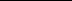 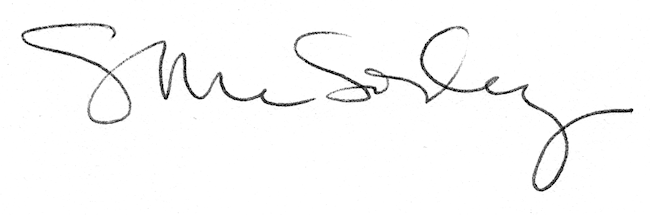 